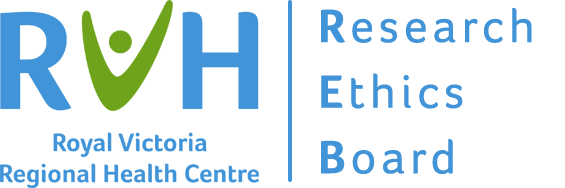 AMENDMENTS, NOTIFICATIONS, ONGOINGCOMMUNICATION FORMINSTRUCTIONSThis form is required for the submission of all amendments, notifications, and ongoing communication related to research (interventional or observational) that has received prior approval from the Royal Victoria Regional Health Centre (RVH) Research Ethics Board (REB).  Applicants are responsible for ensuring that all documents requiring RVH REB approval accompany this form.All changes to study documents must be submitted using track changes to clearly demonstrate revisions made to previously approved documents.  SUBMISSION PROCEDUREPlease submit three (3) paper copies and one (1) scanned or electronic copy of this form accompanied by any supporting documentation to the address below. Do not staple any sections of your submission; use paperclips to keep copies together.RVH Research Ethics BoardCentre for Education & Research, Room 3357Royal Victoria Regional Health Centre201 Georgian Drive, Barrie, ON L4M 6M2Email: ethics@rvh.on.caPhone: 705-728-9090 Ext. 43318SECTION A: STUDY INFORMATIONSECTION B: AMENDMENT, NOTIFICATION, OR COMMUNCIATION DETAILSSelect the reason for this submission (e.g., administrative change, change in study plan, revised safety information, sponsor update, change in privacy, new relationship/conflict declaration etc.).  Administrative Change  DSMB/C Report  Interim Analysis Results  Safety Notice or Update  Other (specify): Has a sponsor or collaborator provided you with a summary of proposed changes?  Yes      NoIf “Yes”, please attach the summary of proposed changes with this formIf “No”, please provide more information about the proposed changes directly belowProvide an update on the status of enrollment/participation (e.g., open, closed, or on hold to enrollment, number of participants enrolled, number of participants on study drug/treatment etc.)Describe the changes to the risk profile for participants (max. 200 words):    Not applicableWill any new and/or updated study information be communicated to current and/or past study participants?   Yes       NoIf “Yes”, please describe how study participants will be notified (max. 200 words):If “No”, please explain why study participants do not need to be contacted (max. 200 words):SECTION C: SUPPORTING DOCUMENTATIONPlease identify and assign a new version number and/or date to all documents that have been impacted by the amendment in the table belowProvide “clean” and “tracked changes” copies of the following documents with this formContact information of individual submitting this form:SECTION D: INVESTIGATOR SIGNATUREI understand the ethical and safety implications of this submission and its impact on the study procedures I understand that the attached document(s) must undergo REB review and approval prior to implementation, except where necessary to ensure the ongoing safety of study participantsFull Study Title: 	Full Study Title: 	Full Study Title: 	Abbreviated Study Title (max. 10 words): Study Sponsor:Protocol # Principal Investigator Name:  Clinical Trial        Observational Trial Chart Review      Other:  Clinical Trial        Observational Trial Chart Review      Other: RVH REB Study #: 	Start Date: Start Date: Anticipated Local Enrollment: 	Anticipated End Date: Anticipated End Date: Name of Primary Contact: 	Primary Contact Email: 	Primary Contact Email: 	Document TypeProvide “clean” and “tracked changes” copiesNew Version# / Date  Summary of Proposed Changes (required)  Amended Study Protocol (required)  Amended Research Impact Form (required when the amendment significantly alters the role of departments already participating in the study or impacts new departments)Consent FormsConsent Forms  Participant   Parent/Guardian  Assent  OtherClinical Trial DocumentsClinical Trial Documents  Investigator’s Brochure  Product Monograph  Health Canada No Objection Letter (NOL) or other regulatory authorizationDate: Control Number:   Data Safety Monitoring Board/Committee ReportGeneral DocumentsGeneral Documents  Relevant ethics certification(s) (e.g., TCPS 2 CORE, CITI GCP) for new study personnel   Signed and dated Curriculum Vitae for new study personnel   REB correspondence(s)  Advertisement(s)  Telephone script(s)  Email template(s)  Interview guide(s)  Questionnaire(s)  Case Report Form(s)  Pamphlet(s)/Brochure(s)Participant MaterialsParticipant Materials  Journal/Diary/Memoir  Wallet Card  Information Sheet  Other (specify): Other documents (please specify; add additional as needed):	Other documents (please specify; add additional as needed):	First: Last: Degree(s): Institution: Program: Department: Street Address: Room/Suite #: City: Province: Postal Code: Email: Telephone: Fax: RVH Affiliated?   Yes      NoPrincipal InvestigatorSignatureDate